AUTORITZACIÓ DE PROGENITOR PER A INSCRIPCIÓ O CANVI DE DOMICILIDE MENORS NO EMANCIPATS EN EL PADRÓ MUNICIPALEn qualitat de pare, mare o tutor legal, dels menors d’edat que a continuació es relacionen:AUTORITZO a la persona que a sota s’indica, a realitzar la inscripció padronal o el canvi de domicili, segons consta al full d’inscripció padronal que s’adjunta:Així mateix, quedo assabentat/da de que la inexactitud, falsedat o omissió en el contingut d’aquesta autorització o en les dades o documents que acompanyen a la mateixa, podrà donar lloc a les responsabilitats civils i administratives que corresponguin. INFORMACIÓ BÀSICA SOBRE PROTECCIÓ DE DADES Xerta,       ,    de .Signat,* Adjuntar còpia del document d’identitat de l’autoritzant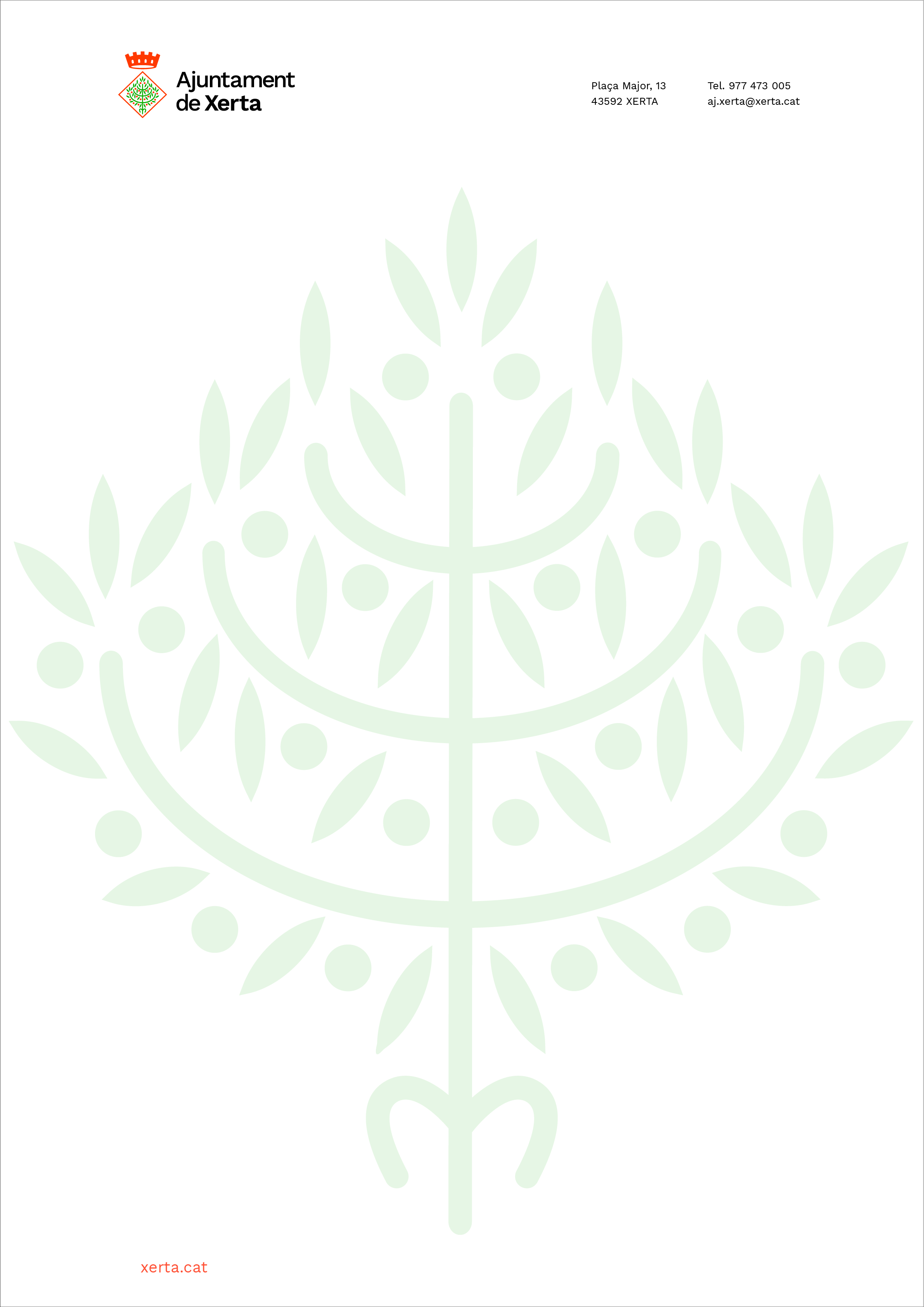 INFORMACIÓ SOBRE PROTECCIÓ DE DADESNom i cognoms autoritzant DNI/NIE *Nom i cognomsData de naixementDNI/NIENom i cognoms autoritzatDNI/NIEDomicili d’empadronamentDomicili d’empadronamentResponsableEl Responsable del tractament de les dades que ens faciliteu en aquest formulari és  l’Ajuntament de XertaFinalitatLes dades seran tractades amb la finalitat de gestionar la seva sol·licitud.Verificació de dades Aquest Ajuntament podrà verificar l’exactitud de les dades declarades per la persona interessada en virtut de la potestat de verificació atribuïda per la DA vuitena de la LOPDGDDDrets Podeu exercir en qualsevol moment els drets d’accés, rectificació i supressió, quan correspongui, de les vostres dades i els de limitació , oposició al seu tractament  i si s’escau el de portabilitat .Informació addicionalAl revers d’aquesta sol·licitud trobareu informació complerta  sobre protecció de dadesQui és el Responsable?Ajuntament De XertaPlaça Major, 1343592 XertaTelèfon: 977 473 005Adreça electrònica: aj.xerta@xerta.catDelegat de protecció de dades:Unitat de Protecció de Dades i Transparència Adreça: Carrer Pere Martell, 2 43001 Tarragona Telèfon: 977.29.66.99Adreça electrònica: sam.protecciodades@diputaciodetarragona.catAmb quina finalitat recollim les teves dades?Aquest Ajuntament tracta la informació que ens faciliteu amb la finalitat Gestió del padró municipal d'habitants segons les finalitats establertes a la Llei reguladora de les Bases de règim local i resta de la normativa local aplicable.Usos també amb fins històrics, estadístics i científicsNo es prendran decisions automatitzades sobre la base d’aquest perfilQuina és la legitimació per al tractament de les vostres dades?- Obligació legal* RGPD: 6.1.c) Tractament necessari pel compliment d'una obligació legal aplicable al responsable del tractament.* Llei 7/1985, de 2 d'abril, reguladora de les Bases de Règim Local. * Decret Legislatiu 2/2003 pel qual s'aprova el Text refós de la Llei Municipal i de Règim Local de CatalunyaLa manca d’aportació de les referides dades tindrà els efectes de no poder gestionar la vostra sol·licitud.-Aquest Ajuntament podrà verificar l’exactitud de les dades declarades per la persona interessada en virtut de la potestat de verificació atribuïda per la DA vuitena de la LOPDGDDA quins destinataris es comunicaran les vostres dades?Institut Nacional d'Estadística, Forces i cossos de Seguretat, Òrgans de l'Estat i CCAA quan es pugui realitzar la comunicació de dades conforme a l'article 6 del RGPD relatiu a la legitimació del tractament.Transferències internacionalsNo es preveuenQuins són els vostres drets?Qualsevol persona té dret a obtenir confirmació sobre si l’Ajuntament de Xerta està tractant dades personals que li concerneixen, o no.Les persones interessades tenen dret a accedir a les seves dades personals, així com, a sol·licitar la rectificació de les dades inexactes o, si escau, sol·licitar-ne la supressió si correspon, entre altres motius, quan les dades ja no siguin necessàries per a les finalitats per a les quals es van recollir.En determinades circumstàncies previstes a l’art. 18 RGPD, els interessats poden sol·licitar la limitació del tractament de les seves dades. En aquest cas, únicament es conservaran per exercir o defensar reclamacions.D’acord amb l’article 28 de la llei 39/2015 i l’article 21 del RGPD, la persona interessada pot oposar-se, en qualsevol moment, a que l’Ajuntament tracti les seves dades o a que consulti o reculli els documents que ja es trobin en poder de l’Ajuntament o hagin sigut elaborats per qualsevol administració pública. Els motius pels quals es pot oposar són els  relacionats amb la seva situació particular quan el tractament es realitzi per l'acompliment d'una missió realitzada en interès públic o en l'exercici de poders públics per l’Ajuntament. L’Ajuntament deixarà de tractar aquestes dades excepte que acrediti motius legítims imperiosos que prevalguin per sobre els interessos, drets i llibertats de la persona interessada.Com podeu exercir els drets? Mitjançant un escrit adreçat aAjuntament De XertaPlaça Major, 1343592 XertaTelèfon: 977 473 005Adreça electrònica: aj.xerta@xerta.catMitjançant el formulari electrònic disponible a: www.xerta.catTermini de conservació de les dadesPel que fa als terminis de conservació s’aplicaran  els que es corresponen a les taules  d’avaluació documental  del Departament de Cultura de la Generalitat de Catalunya,  entre d’altres:•	Codi TAAD 616 Padró municipal d’habitants: conservació permanent del registre del padró municipal d’habitants, dels seus apèndixs anuals, dels quaderns auxiliars i dels resums numèrics, amb independència del suport. Destrucció dels fulls padronals als cent anys de la seva creació, sempre que existeixi el corresponent registre del padró municipal d’habitants. Destrucció total de la resta de documentació d’elaboració i de tramitació als cinc anys. •	Codi TAAD 617 Expedient d’aprovació de la revisió anual del padró municipal d’habitants: destrucció total, sempre que la informació quedi recollida en l’acta del Ple, un cop efectuada la transcripció definitiva de l’acord al Llibre d’actes del Ple i hagin transcorregut tres mesos des de la data de la sessió.•	Codi TAAD 618 Modificacions del padró municipal d’habitants: destrucció als cent anys de la seva creació dels fulls d’empadronament, de les autoritzacions d’empadronament i de les de representació a tercers. Destrucció total de la documentació aportada pel ciutadà un cop validat l’empadronament pel personal funcionari públic encarregat del padró municipal d’habitants. Destrucció total en un termini de cinc anys de la resta de documentació d’elaboració i tramitació. •	Codi TAAD 861 Treballs preliminars per a la formació dels censos generals i dels padrons municipals d’habitants: destrucció total en el termini de  tres mesos des de la data de publicació de les dades oficials per part de l’Institut Nacional d’Estadística (INE).Enllaç a la informació: http://taad.cultura.gencat.cat/ObligatorietatPer aquest tractament la persona interessada està obligada a facilitar les dades atès que en cas contrari no es podria donar compliment a la finalitat corresponent.Quines vies de reclamació hi ha?Si considereu que els vostres drets no s’han atès adequadament, teniu dret a presentar una reclamació davant l'Autoritat catalana de protecció de dades.https://apdcat.genca.cat/ca/seu_electronica/tramits/reclamacio/